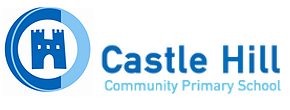 PE and Sport Premium Impact Statement 2021/22PE and Sport Premium Action Plan 2021-22The school will receive approximately £19,050 in Sports Premium funding for the academic year 2020-2021, which comes directly from the central government. It is designed to improve the quality of sports provision in school and to encourage more pupils to participate in sports related activities. The school has chosen to spend the money in the following ways:£50 for our Year 5 and 6 football team to participate in the Herald Cup.£17,345 on employing a sports coach to support sporting activities and to develop teacher’s knowledge across a variety of sports, as well as working with year 5 children towards creating a leadership academy and running active play sessions during both KS1 and KS2 lunchtimes every day.£2,000 on running after school sports clubs for pupils in all year groups£905 towards transport costs for school minibus 	With the help of this funding, our aims for P.E and Sport for the academic year 2021-2022 are as follows:Key achievements to date:Areas for further improvement and baseline evidence of need:Sustained profile of sport in school; pupils exposed and experiencing a wider range of sportsSchool team becoming more successful during competitive matchesStaff more confident in delivery of PE lessons supported by Sports CoachSustained number of extra sports club held after schoolVaried and structured lunchtime sport activities Extra swimming for Year 3 in addition to timetabled swimming in Year 4To re-establish school sport as a prominent feature of school life.  This includes: Golden Mile, Star Sport, after school clubs, inter school competitionsPromote girls football Meeting national curriculum requirements for swimming and water safetyPlease complete all of the below:What percentage of your current Year 6 cohort swim competently, confidently and proficiently over a distance of at least 25 metres?N.B. Even though your children may swim in another year please report on their attainment on leavingprimary school.What percentage of your current Year 6 cohort use a range of strokes effectively [for example, front crawl, backstroke and breaststroke]?What percentage of your current Year 6 cohort perform safe self-rescue in different water-based situations?Schools can choose to use the Primary PE and Sport Premium to provide additional provision for swimming but this must be for activity over and above the national curriculum requirements. Have you used it in this way?Academic Year: 2020/21Total fund allocated: £19,050Date Updated: July 2021Date Updated: July 2021Key indicator 1: The engagement of all pupils in regular physical activity – Chief Medical Officer guidelines recommend that primary school children undertake at least 30 minutes of physical activity a day in schoolKey indicator 1: The engagement of all pupils in regular physical activity – Chief Medical Officer guidelines recommend that primary school children undertake at least 30 minutes of physical activity a day in schoolKey indicator 1: The engagement of all pupils in regular physical activity – Chief Medical Officer guidelines recommend that primary school children undertake at least 30 minutes of physical activity a day in schoolKey indicator 1: The engagement of all pupils in regular physical activity – Chief Medical Officer guidelines recommend that primary school children undertake at least 30 minutes of physical activity a day in schoolPercentage of total allocation:Key indicator 1: The engagement of all pupils in regular physical activity – Chief Medical Officer guidelines recommend that primary school children undertake at least 30 minutes of physical activity a day in schoolKey indicator 1: The engagement of all pupils in regular physical activity – Chief Medical Officer guidelines recommend that primary school children undertake at least 30 minutes of physical activity a day in schoolKey indicator 1: The engagement of all pupils in regular physical activity – Chief Medical Officer guidelines recommend that primary school children undertake at least 30 minutes of physical activity a day in schoolKey indicator 1: The engagement of all pupils in regular physical activity – Chief Medical Officer guidelines recommend that primary school children undertake at least 30 minutes of physical activity a day in school31%School focus with clarity on intended impact on pupils:Actions to achieve:Funding allocated:Evidence and impact:Sustainability and suggested next steps:To increase quality and depth of school PE.  Ensuring that extra sport sessions and more consistently delivered and meet pupils needs, compared to Shepway Sports Trust packageEngage all pupils in regular physical activity and healthy lifestylesImprove participation of less active Ensure that there is at least one sports club per week for each year group.Implement a more structured lunchtime provision Ensure that extra PE is allocated to all Year groups. KS2 pupils to participate in regular running activityWithin Sports Coach’s salary - £17,345Other staff costs - £750Within Sports Coach’s salary -£16,422. Within Sports Coach’s salary - £16,422. Within Sports Coach’s salary - £16,422.After school clubs to begin in Term 2Playground zoned and organised games structured during both break time and lunch time.  Pupils far more engaged and behaviour issued reducedSuper star sport to offer extra PE for classes once a term Shepway Sports Trust bolt on activities to further engage pupilsGolden Mile to run twice a month for KS2Key indicator 2: The profile of PESSPA being raised across the school as a tool for whole school improvementKey indicator 2: The profile of PESSPA being raised across the school as a tool for whole school improvementKey indicator 2: The profile of PESSPA being raised across the school as a tool for whole school improvementKey indicator 2: The profile of PESSPA being raised across the school as a tool for whole school improvementPercentage of total allocation:Key indicator 2: The profile of PESSPA being raised across the school as a tool for whole school improvementKey indicator 2: The profile of PESSPA being raised across the school as a tool for whole school improvementKey indicator 2: The profile of PESSPA being raised across the school as a tool for whole school improvementKey indicator 2: The profile of PESSPA being raised across the school as a tool for whole school improvement0.5%School focus with clarity on intended impact on pupils:Actions to achieve:Funding allocated:Evidence and impact:Sustainability and suggested next steps:To widen pupils horizons beyond mainstream sport.  Enable pupils to lead areas of sport, coaching others whilst developing their confidence and communication skills. Follow the aims and objectives of the whole school curriculum Sports leaders programme to run in Year 5Class assemblies to include P.E coverage from the term where possible. Notice board outside hall to be updated regularly to raise the profile of PE and Sports for pupils, parents and visitors. Compile a directory of clubs to sign post interested pupils to continue playing sport outside of schoolPupils to experience urban sports activitiesN/AN/AN/AYr 5 pupils to attend Conference in OctoberSports Leaders programme to begin in Term 2Directory in school office.  Staff to signpost interested parties to thisSkateboarding experience booked for KS2F51 (Urban Sports Park) to be accessed once openedKey indicator 3: Increased confidence, knowledge and skills of all staff in teaching PE and sportKey indicator 3: Increased confidence, knowledge and skills of all staff in teaching PE and sportKey indicator 3: Increased confidence, knowledge and skills of all staff in teaching PE and sportKey indicator 3: Increased confidence, knowledge and skills of all staff in teaching PE and sportPercentage of total allocation:Key indicator 3: Increased confidence, knowledge and skills of all staff in teaching PE and sportKey indicator 3: Increased confidence, knowledge and skills of all staff in teaching PE and sportKey indicator 3: Increased confidence, knowledge and skills of all staff in teaching PE and sportKey indicator 3: Increased confidence, knowledge and skills of all staff in teaching PE and sport13%School focus with clarity on intendedimpact on pupils:Actions to achieve:Fundingallocated:Evidence and impact:Sustainability and suggestednext steps:To continue to develop teacher and support staff skills in areas identified.Ensure broad PE curriculum is deliveredStaff meeting with experienced, qualified Sports Teacher for all teachersTeachers to team teach alongside Sports CoachN/ACPD delivered by Sports CoachWithin Sports coach’s salary - £16,422Curriculum map shows a breadth of curriculum being taughtMonitoring tracks how this is being followedStaff training in Term 3 plannedMonitoring to take place throughout yearStaff more motivated to deliver PE lessonsKey indicator 4: Broader experience of a range of sports and activities offered to all pupilsKey indicator 4: Broader experience of a range of sports and activities offered to all pupilsKey indicator 4: Broader experience of a range of sports and activities offered to all pupilsKey indicator 4: Broader experience of a range of sports and activities offered to all pupilsPercentage of total allocation:Key indicator 4: Broader experience of a range of sports and activities offered to all pupilsKey indicator 4: Broader experience of a range of sports and activities offered to all pupilsKey indicator 4: Broader experience of a range of sports and activities offered to all pupilsKey indicator 4: Broader experience of a range of sports and activities offered to all pupils25.5%School focus with clarity on intendedimpact on pupils:Actions to achieve:Fundingallocated:Evidence and impact:Sustainability and suggestednext steps:Additional achievements:Achieve recognition through virtual games and school games markContinue to offer a wide range of activities both within and outside the curriculum, to get more pupils involved. To offer a greater range of sports clubs and opportunitiesWithin Sports coach’s salary - £16,422Within Sports coach’s salary - £16,422Key indicator 5: Increased participation in competitive sportKey indicator 5: Increased participation in competitive sportKey indicator 5: Increased participation in competitive sportKey indicator 5: Increased participation in competitive sportPercentage of total allocation:Key indicator 5: Increased participation in competitive sportKey indicator 5: Increased participation in competitive sportKey indicator 5: Increased participation in competitive sportKey indicator 5: Increased participation in competitive sport30%School focus with clarity on intendedimpact on pupils:Actions to achieve:Fundingallocated:Evidence and impact:Sustainability and suggestednext steps:More pupils to have an opportunity to train and compete at a higher standardPupils to experience being successful in areas outside of the classroomGive children greater opportunities for inter/intra-school games and competitions.Arrange friendly competitions - inter/intra school.Engage more girls in inter/ intra-school competitions – Introduce girls football club with the aim of attending Shepway Girls Football Tournament.Herald cup - £50Mayors Cricket and Football Tournaments Shepway Sports Trust Competition Package £750Within Sports coach’s salary - £16,422Within Sports coach’s salary - £16,4227 events booked in for Term 1 for pupils to attend.  Pupil voice to be used to gather feedback.Friendlies planned to take place in Term 4Intra sport competitions planned in each term 